obec Ropice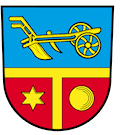 Ceník dřeva určeného k prodeji občanůmPalivové dříví jehličnaté – smrk, borovice, modřín			1.050 Kč/1 m3Palivové dříví listnaté měkké – olše, lípa, vrba, topol			1.250 Kč/1 m3Palivové dříví listnaté tvrdé – dub, buk, jasan, javor, klen		1.450 Kč/1 m3Ceny jsou uvedeny včetně DPHDříví pochází z nahodilé těžby (vývraty, zlomy, souše) a probírek.Tento ceník nabývá účinnosti 01.01.2024